Installing shroud on 12HP HSD Spindle ATCStep 1: Remove the old shroud mounted on the spindle plate. Make sure to disconnect the two pneumatic hoses that control movement of the shroud as well as the shroud sensor that indicates that the shroud is up during tool changes, tool touch-offs, and setting the origin. 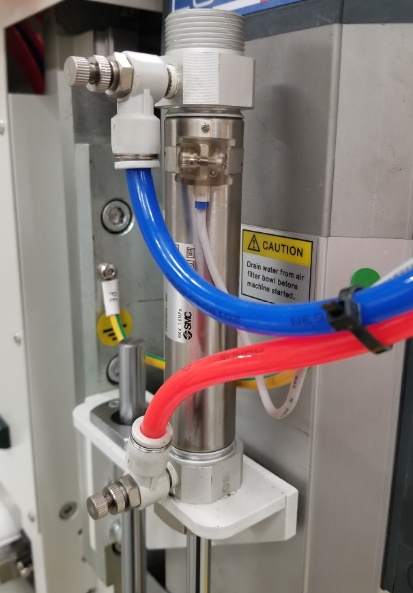 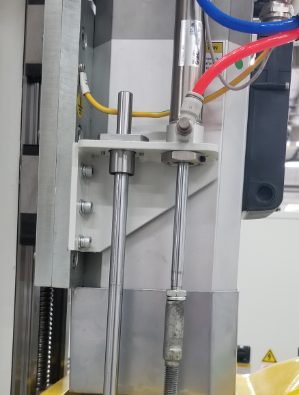 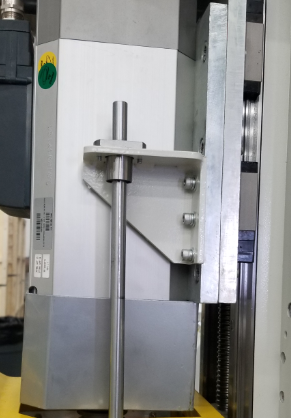 Step 2: Next, the new shroud assembly must be put together accordingly in order to make sure that everything works properly. 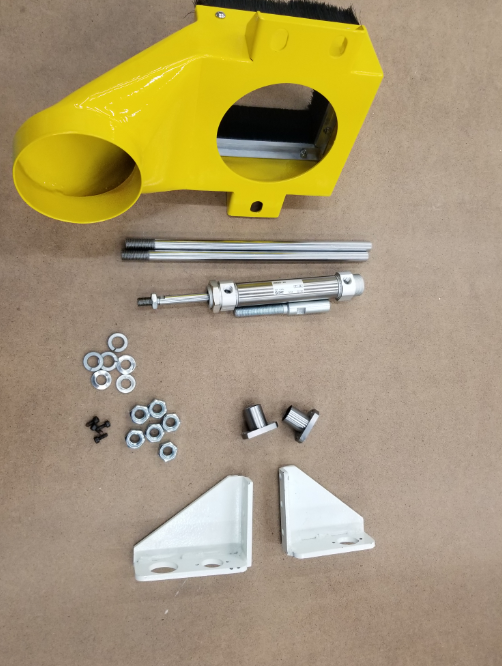 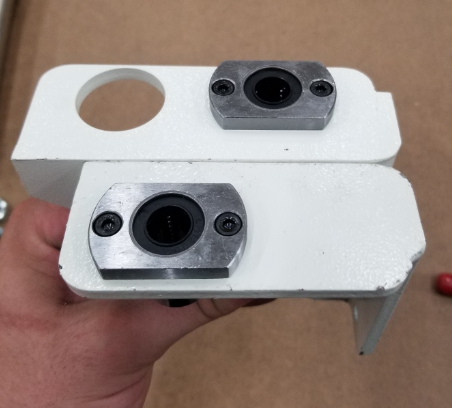 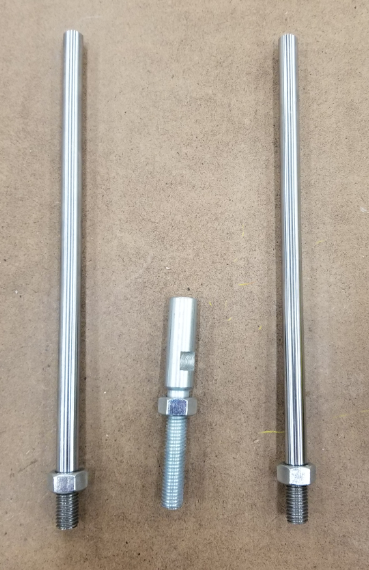 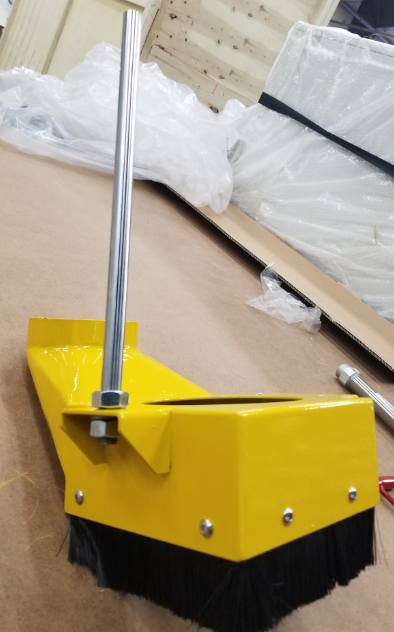 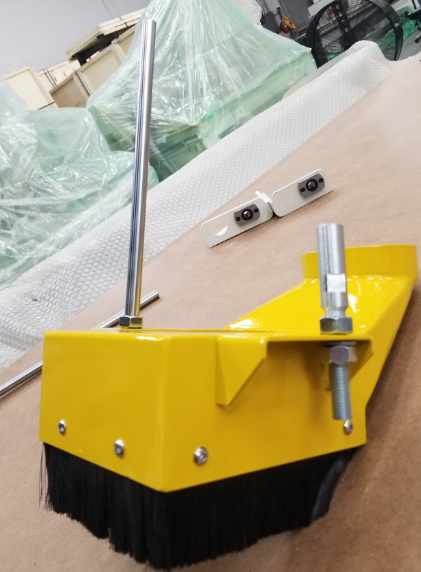 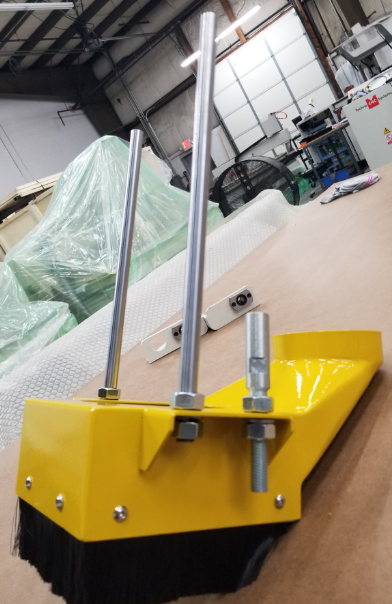 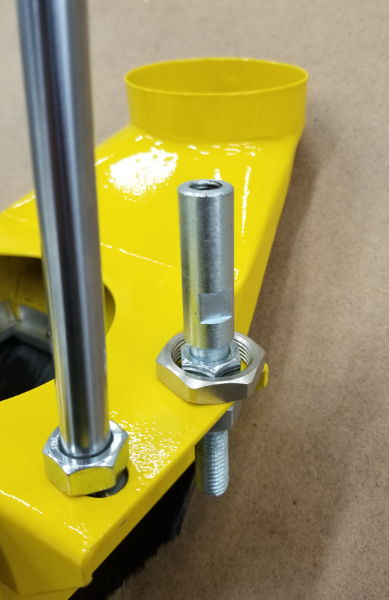 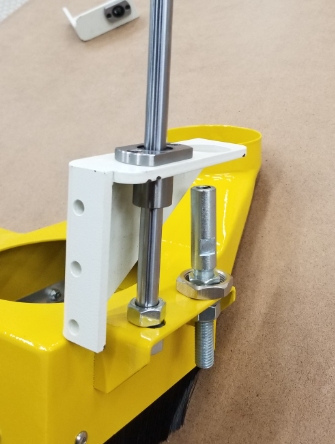 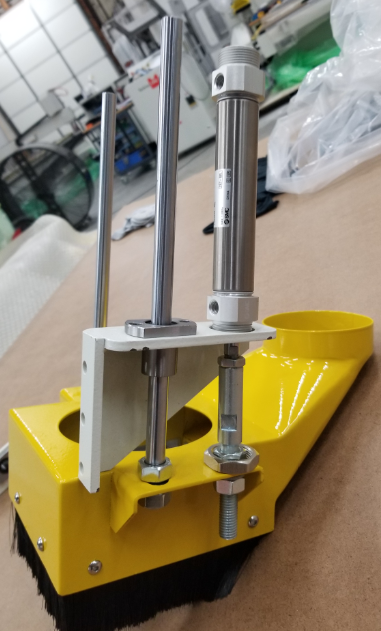 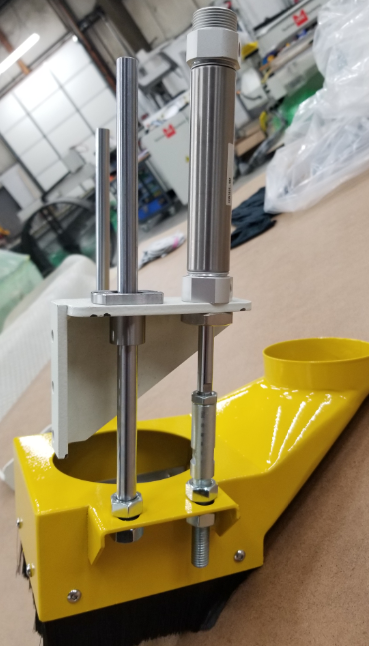 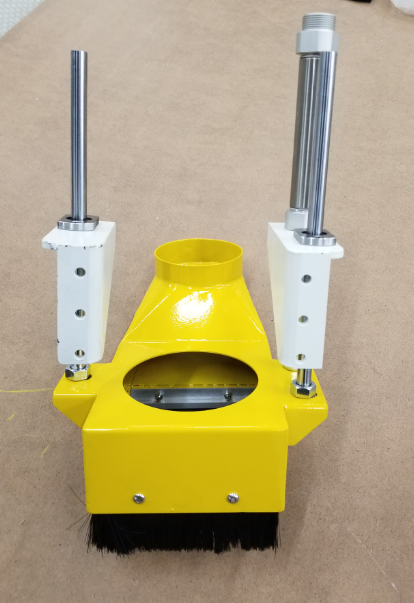 Step 3: Mount the assembly onto the spindle plate using the 6 bolts that were used for the old assembly and reattach the shroud sensor and hoses back onto the pneumatic cylinder. 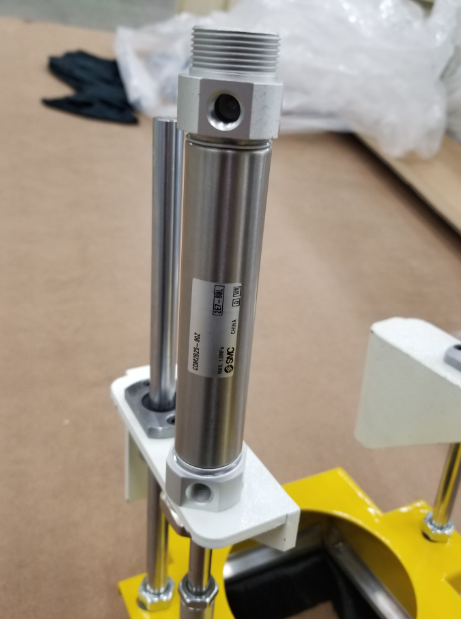 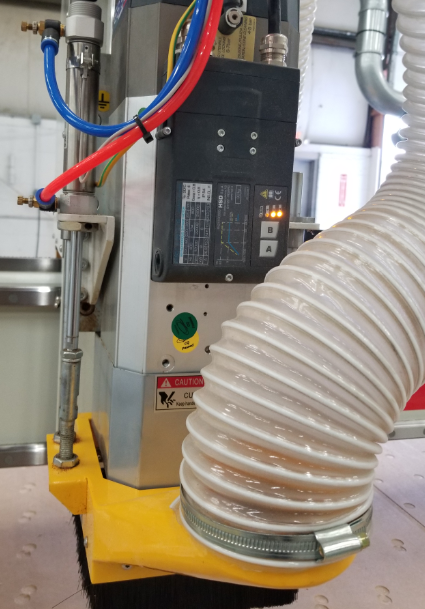 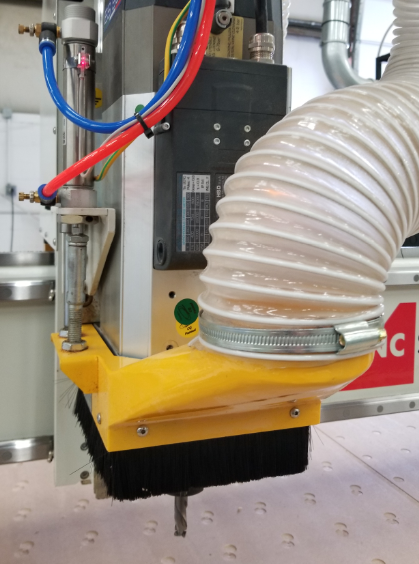 